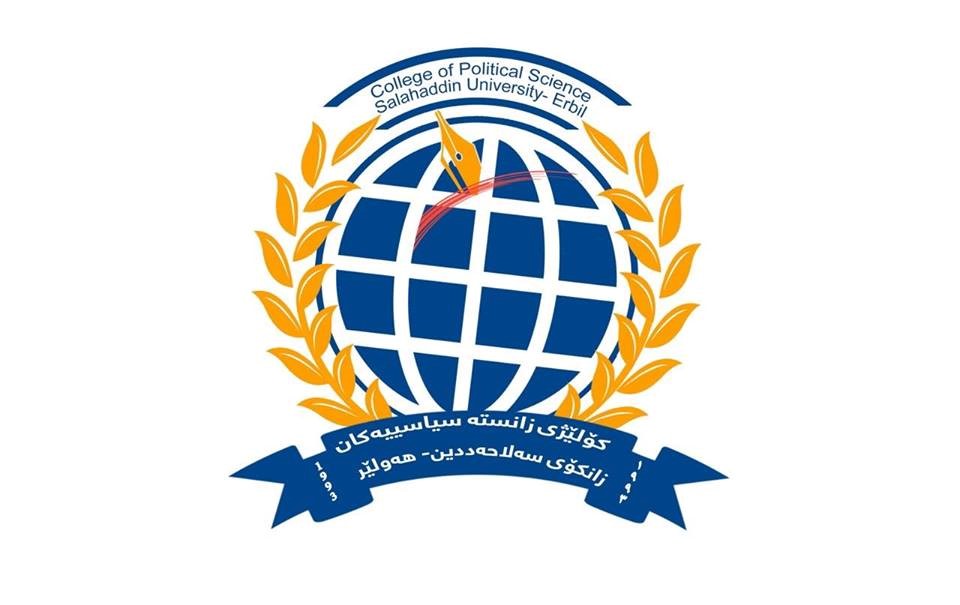 Department of International Relations& Diplomacy College of Political Science Salahaddin- University Subject: Foreign policy of European UnionCourse Book - (Third year)Instructor: Dr. Shallaw A MohammedAcademic year: 2022-2021 Foreign policy of  European UnionForeign policy of  European Union1-Course Name1-Course Name1-Course NameDr. Shallaw A MohammedDr. Shallaw A Mohammed2-Lecturer in charge2-Lecturer in charge2-Lecturer in chargeInternational Relations & DiplomacyInternational Relations & Diplomacy3-Department/ College3-Department/ College3-Department/ CollegeE-Mail: shallaw.mohammed@su.edu.krd Personal E-Mail: shallaw.1980@gmail.com Mobile: 07504644874 E-Mail: shallaw.mohammed@su.edu.krd Personal E-Mail: shallaw.1980@gmail.com Mobile: 07504644874 4-Contact4-Contact4-ContactPractices : 1 Every TuesdayTheory : 2 Every ThursdayPractices : 1 Every TuesdayTheory : 2 Every Thursday5-Time(In hours) per week5-Time(In hours) per week5-Time(In hours) per weekEvery Monday & Tuesday from 12:30 to 1:30 PMEvery Monday & Tuesday from 12:30 to 1:30 PM6-Office Hours:6-Office Hours:6-Office Hours:A54o2IbA54o2Ib7- Course Code7- Course Code7- Course CodeDoctoral of philosophy in: Politics and International Relations                                    Soran University (2020)(The Role of Energy Diplomacy in Drawing the Security Equations in the Middle East)Master Degree:  Political Science/ University of Cincinnati/                                           Ohio-USA (2015)(The Role of Energy Power in Reshaping Iraqi Kurdistan)Bachelor Degree:  Political science/ Salahaddin University                                           Erbil/Iraq (2008)Doctoral of philosophy in: Politics and International Relations                                    Soran University (2020)(The Role of Energy Diplomacy in Drawing the Security Equations in the Middle East)Master Degree:  Political Science/ University of Cincinnati/                                           Ohio-USA (2015)(The Role of Energy Power in Reshaping Iraqi Kurdistan)Bachelor Degree:  Political science/ Salahaddin University                                           Erbil/Iraq (2008)8- Teacher's academic profile8- Teacher's academic profile8- Teacher's academic profile9- Course Overview:  Given the important role of the European Union in bringing together the policies of most European countries (there are now 27 member states), this course will examine the question of European foreign policy through the lens of integration with the European Union. To what extent have EU member states built a coherent foreign security policy?  Hence the discussions will also relate to relations between the European Union, states and non-member organizations, supranational organization theory and practice, and leadership relations, both conceptually and through experience.This course provides a broad introduction to the historical process of European integration, the evolution of the European Union (EU) as an international actor, and to the most relevant current internal and external challenges faced by the European Union. In addition, this course will deal with the substantive debate surrounding Europe's rise as a major player in the international system, with particular attention to the transatlantic relationship. As a background, we will begin with an overview of the evolution of the European Union's foreign policy, and how its institutions operate today. With 27 voices to be heard around the table, how are decisions about joint approaches made? What are the policy areas governed at the supranational level that require the unanimous consent of member states? What happens when member states are deadlocked, and how do EU institutions ensure democratic accountability going side by side with the EU foreign policy? So, during the semester, we will demonstrate the main intuitions of EU, and analyze the EU foreign policy on international stage. 9- Course Overview:  Given the important role of the European Union in bringing together the policies of most European countries (there are now 27 member states), this course will examine the question of European foreign policy through the lens of integration with the European Union. To what extent have EU member states built a coherent foreign security policy?  Hence the discussions will also relate to relations between the European Union, states and non-member organizations, supranational organization theory and practice, and leadership relations, both conceptually and through experience.This course provides a broad introduction to the historical process of European integration, the evolution of the European Union (EU) as an international actor, and to the most relevant current internal and external challenges faced by the European Union. In addition, this course will deal with the substantive debate surrounding Europe's rise as a major player in the international system, with particular attention to the transatlantic relationship. As a background, we will begin with an overview of the evolution of the European Union's foreign policy, and how its institutions operate today. With 27 voices to be heard around the table, how are decisions about joint approaches made? What are the policy areas governed at the supranational level that require the unanimous consent of member states? What happens when member states are deadlocked, and how do EU institutions ensure democratic accountability going side by side with the EU foreign policy? So, during the semester, we will demonstrate the main intuitions of EU, and analyze the EU foreign policy on international stage. 9- Course Overview:  Given the important role of the European Union in bringing together the policies of most European countries (there are now 27 member states), this course will examine the question of European foreign policy through the lens of integration with the European Union. To what extent have EU member states built a coherent foreign security policy?  Hence the discussions will also relate to relations between the European Union, states and non-member organizations, supranational organization theory and practice, and leadership relations, both conceptually and through experience.This course provides a broad introduction to the historical process of European integration, the evolution of the European Union (EU) as an international actor, and to the most relevant current internal and external challenges faced by the European Union. In addition, this course will deal with the substantive debate surrounding Europe's rise as a major player in the international system, with particular attention to the transatlantic relationship. As a background, we will begin with an overview of the evolution of the European Union's foreign policy, and how its institutions operate today. With 27 voices to be heard around the table, how are decisions about joint approaches made? What are the policy areas governed at the supranational level that require the unanimous consent of member states? What happens when member states are deadlocked, and how do EU institutions ensure democratic accountability going side by side with the EU foreign policy? So, during the semester, we will demonstrate the main intuitions of EU, and analyze the EU foreign policy on international stage. 9- Course Overview:  Given the important role of the European Union in bringing together the policies of most European countries (there are now 27 member states), this course will examine the question of European foreign policy through the lens of integration with the European Union. To what extent have EU member states built a coherent foreign security policy?  Hence the discussions will also relate to relations between the European Union, states and non-member organizations, supranational organization theory and practice, and leadership relations, both conceptually and through experience.This course provides a broad introduction to the historical process of European integration, the evolution of the European Union (EU) as an international actor, and to the most relevant current internal and external challenges faced by the European Union. In addition, this course will deal with the substantive debate surrounding Europe's rise as a major player in the international system, with particular attention to the transatlantic relationship. As a background, we will begin with an overview of the evolution of the European Union's foreign policy, and how its institutions operate today. With 27 voices to be heard around the table, how are decisions about joint approaches made? What are the policy areas governed at the supranational level that require the unanimous consent of member states? What happens when member states are deadlocked, and how do EU institutions ensure democratic accountability going side by side with the EU foreign policy? So, during the semester, we will demonstrate the main intuitions of EU, and analyze the EU foreign policy on international stage. 9- Course Overview:  Given the important role of the European Union in bringing together the policies of most European countries (there are now 27 member states), this course will examine the question of European foreign policy through the lens of integration with the European Union. To what extent have EU member states built a coherent foreign security policy?  Hence the discussions will also relate to relations between the European Union, states and non-member organizations, supranational organization theory and practice, and leadership relations, both conceptually and through experience.This course provides a broad introduction to the historical process of European integration, the evolution of the European Union (EU) as an international actor, and to the most relevant current internal and external challenges faced by the European Union. In addition, this course will deal with the substantive debate surrounding Europe's rise as a major player in the international system, with particular attention to the transatlantic relationship. As a background, we will begin with an overview of the evolution of the European Union's foreign policy, and how its institutions operate today. With 27 voices to be heard around the table, how are decisions about joint approaches made? What are the policy areas governed at the supranational level that require the unanimous consent of member states? What happens when member states are deadlocked, and how do EU institutions ensure democratic accountability going side by side with the EU foreign policy? So, during the semester, we will demonstrate the main intuitions of EU, and analyze the EU foreign policy on international stage. 10- Course Objective:By the end of the course, students should have...• Understand the development and functioning of Europe's foreign policy and the main debates surrounding it.• Ability to explain and evaluate European institutions.• The ability to argue for or against the idea that the European Union is or will become a superpower in various dimensions.• A completed research project focusing on an area of EU foreign policy of particular interest to each student10- Course Objective:By the end of the course, students should have...• Understand the development and functioning of Europe's foreign policy and the main debates surrounding it.• Ability to explain and evaluate European institutions.• The ability to argue for or against the idea that the European Union is or will become a superpower in various dimensions.• A completed research project focusing on an area of EU foreign policy of particular interest to each student10- Course Objective:By the end of the course, students should have...• Understand the development and functioning of Europe's foreign policy and the main debates surrounding it.• Ability to explain and evaluate European institutions.• The ability to argue for or against the idea that the European Union is or will become a superpower in various dimensions.• A completed research project focusing on an area of EU foreign policy of particular interest to each student10- Course Objective:By the end of the course, students should have...• Understand the development and functioning of Europe's foreign policy and the main debates surrounding it.• Ability to explain and evaluate European institutions.• The ability to argue for or against the idea that the European Union is or will become a superpower in various dimensions.• A completed research project focusing on an area of EU foreign policy of particular interest to each student10- Course Objective:By the end of the course, students should have...• Understand the development and functioning of Europe's foreign policy and the main debates surrounding it.• Ability to explain and evaluate European institutions.• The ability to argue for or against the idea that the European Union is or will become a superpower in various dimensions.• A completed research project focusing on an area of EU foreign policy of particular interest to each student11- Forms Of Teaching: This lecture is delivering through a program of weekly lectures and activities.Lectures will provide the outline and introduction to the subject. The introductory lectures are very important in setting the EU foreign policy in context and ensuring that you have a sound base from which to develop your understanding of the subject.Activity classes are aimed to engage students in class and train them to use the knowledge they achieved in class and advance it in a way to be able to use them in real life situations like professional analyzer.Each activity class is specially designed to meet the needs of the students and are designed based on weekly needs assessment of the students. Students are carefully and closely studied by the instructor and based on that class activities and homework are designed by the instructor. Besides that, the classes are made student centered.Finally, we use (PowerPoint, Word, documents, videos ...etc.) to explain the lessons.11- Forms Of Teaching: This lecture is delivering through a program of weekly lectures and activities.Lectures will provide the outline and introduction to the subject. The introductory lectures are very important in setting the EU foreign policy in context and ensuring that you have a sound base from which to develop your understanding of the subject.Activity classes are aimed to engage students in class and train them to use the knowledge they achieved in class and advance it in a way to be able to use them in real life situations like professional analyzer.Each activity class is specially designed to meet the needs of the students and are designed based on weekly needs assessment of the students. Students are carefully and closely studied by the instructor and based on that class activities and homework are designed by the instructor. Besides that, the classes are made student centered.Finally, we use (PowerPoint, Word, documents, videos ...etc.) to explain the lessons.11- Forms Of Teaching: This lecture is delivering through a program of weekly lectures and activities.Lectures will provide the outline and introduction to the subject. The introductory lectures are very important in setting the EU foreign policy in context and ensuring that you have a sound base from which to develop your understanding of the subject.Activity classes are aimed to engage students in class and train them to use the knowledge they achieved in class and advance it in a way to be able to use them in real life situations like professional analyzer.Each activity class is specially designed to meet the needs of the students and are designed based on weekly needs assessment of the students. Students are carefully and closely studied by the instructor and based on that class activities and homework are designed by the instructor. Besides that, the classes are made student centered.Finally, we use (PowerPoint, Word, documents, videos ...etc.) to explain the lessons.11- Forms Of Teaching: This lecture is delivering through a program of weekly lectures and activities.Lectures will provide the outline and introduction to the subject. The introductory lectures are very important in setting the EU foreign policy in context and ensuring that you have a sound base from which to develop your understanding of the subject.Activity classes are aimed to engage students in class and train them to use the knowledge they achieved in class and advance it in a way to be able to use them in real life situations like professional analyzer.Each activity class is specially designed to meet the needs of the students and are designed based on weekly needs assessment of the students. Students are carefully and closely studied by the instructor and based on that class activities and homework are designed by the instructor. Besides that, the classes are made student centered.Finally, we use (PowerPoint, Word, documents, videos ...etc.) to explain the lessons.11- Forms Of Teaching: This lecture is delivering through a program of weekly lectures and activities.Lectures will provide the outline and introduction to the subject. The introductory lectures are very important in setting the EU foreign policy in context and ensuring that you have a sound base from which to develop your understanding of the subject.Activity classes are aimed to engage students in class and train them to use the knowledge they achieved in class and advance it in a way to be able to use them in real life situations like professional analyzer.Each activity class is specially designed to meet the needs of the students and are designed based on weekly needs assessment of the students. Students are carefully and closely studied by the instructor and based on that class activities and homework are designed by the instructor. Besides that, the classes are made student centered.Finally, we use (PowerPoint, Word, documents, videos ...etc.) to explain the lessons.12- Assessment scheme:The assignments for this class are designed to help students meet the goals of this course. Students will develop their writing and analytical skills and deepen their knowledge of the  EU foreign policy by writing a short primary source paper and one power point presentation so as the final Exam during the semester. In addition, students will have an opportunity to develop their oral communication skills through regular in-class discussions especially through the group project.So, grading Policy will be depending on: 1-Class participation, Short Paper, One presentation, and Group work: 10% +-Midterm Exam: 40% 3-Final examination: (60%)12- Assessment scheme:The assignments for this class are designed to help students meet the goals of this course. Students will develop their writing and analytical skills and deepen their knowledge of the  EU foreign policy by writing a short primary source paper and one power point presentation so as the final Exam during the semester. In addition, students will have an opportunity to develop their oral communication skills through regular in-class discussions especially through the group project.So, grading Policy will be depending on: 1-Class participation, Short Paper, One presentation, and Group work: 10% +-Midterm Exam: 40% 3-Final examination: (60%)12- Assessment scheme:The assignments for this class are designed to help students meet the goals of this course. Students will develop their writing and analytical skills and deepen their knowledge of the  EU foreign policy by writing a short primary source paper and one power point presentation so as the final Exam during the semester. In addition, students will have an opportunity to develop their oral communication skills through regular in-class discussions especially through the group project.So, grading Policy will be depending on: 1-Class participation, Short Paper, One presentation, and Group work: 10% +-Midterm Exam: 40% 3-Final examination: (60%)12- Assessment scheme:The assignments for this class are designed to help students meet the goals of this course. Students will develop their writing and analytical skills and deepen their knowledge of the  EU foreign policy by writing a short primary source paper and one power point presentation so as the final Exam during the semester. In addition, students will have an opportunity to develop their oral communication skills through regular in-class discussions especially through the group project.So, grading Policy will be depending on: 1-Class participation, Short Paper, One presentation, and Group work: 10% +-Midterm Exam: 40% 3-Final examination: (60%)12- Assessment scheme:The assignments for this class are designed to help students meet the goals of this course. Students will develop their writing and analytical skills and deepen their knowledge of the  EU foreign policy by writing a short primary source paper and one power point presentation so as the final Exam during the semester. In addition, students will have an opportunity to develop their oral communication skills through regular in-class discussions especially through the group project.So, grading Policy will be depending on: 1-Class participation, Short Paper, One presentation, and Group work: 10% +-Midterm Exam: 40% 3-Final examination: (60%)13- Course Reading list and References: Laïdi, Zaki, ed. EU foreign policy in a globalized world: normative power and social preferences. Vol. 1. Routledge, 2008. Keukeleire, Stephan, and Tom Delreux. The foreign policy of the European Union. Macmillan International Higher Education, 2014.‏Bindi, Federiga, ed. The foreign policy of the European Union: assessing Europe's role in the world. Brookings Institution Press, 2010.‏Kazmi, Sarah Syed. "European Union Foreign Policy in a Changing World." Journal of European Studies 32.1 (2016).13- Course Reading list and References: Laïdi, Zaki, ed. EU foreign policy in a globalized world: normative power and social preferences. Vol. 1. Routledge, 2008. Keukeleire, Stephan, and Tom Delreux. The foreign policy of the European Union. Macmillan International Higher Education, 2014.‏Bindi, Federiga, ed. The foreign policy of the European Union: assessing Europe's role in the world. Brookings Institution Press, 2010.‏Kazmi, Sarah Syed. "European Union Foreign Policy in a Changing World." Journal of European Studies 32.1 (2016).13- Course Reading list and References: Laïdi, Zaki, ed. EU foreign policy in a globalized world: normative power and social preferences. Vol. 1. Routledge, 2008. Keukeleire, Stephan, and Tom Delreux. The foreign policy of the European Union. Macmillan International Higher Education, 2014.‏Bindi, Federiga, ed. The foreign policy of the European Union: assessing Europe's role in the world. Brookings Institution Press, 2010.‏Kazmi, Sarah Syed. "European Union Foreign Policy in a Changing World." Journal of European Studies 32.1 (2016).13- Course Reading list and References: Laïdi, Zaki, ed. EU foreign policy in a globalized world: normative power and social preferences. Vol. 1. Routledge, 2008. Keukeleire, Stephan, and Tom Delreux. The foreign policy of the European Union. Macmillan International Higher Education, 2014.‏Bindi, Federiga, ed. The foreign policy of the European Union: assessing Europe's role in the world. Brookings Institution Press, 2010.‏Kazmi, Sarah Syed. "European Union Foreign Policy in a Changing World." Journal of European Studies 32.1 (2016).13- Course Reading list and References: Laïdi, Zaki, ed. EU foreign policy in a globalized world: normative power and social preferences. Vol. 1. Routledge, 2008. Keukeleire, Stephan, and Tom Delreux. The foreign policy of the European Union. Macmillan International Higher Education, 2014.‏Bindi, Federiga, ed. The foreign policy of the European Union: assessing Europe's role in the world. Brookings Institution Press, 2010.‏Kazmi, Sarah Syed. "European Union Foreign Policy in a Changing World." Journal of European Studies 32.1 (2016).Lecture's Name14- Tim& Topics14- Tim& Topics14- Tim& Topics14- Tim& TopicsDr. ShallawIntroduction to the CourseIntroduction to the Course   Week1           Week1        Dr. ShallawThe partition of Europe and the new European order after WW2.The partition of Europe and the new European order after WW2.Session1Week2Dr. ShallawHistorical evolution of the European UnionHistorical evolution of the European UnionSession2Week2Dr. ShallawTreaties of the beginning of the European UnionTreaties of the beginning of the European UnionSession1Week3Dr. ShallawThe Marshall Plan (1947), containment and the role of Germany inside the Western blocThe Marshall Plan (1947), containment and the role of Germany inside the Western blocSession2Week3Dr. ShallawCreation and evolution of the Atlantic Alliance during the Cold WarCreation and evolution of the Atlantic Alliance during the Cold WarSession1Week4Dr. ShallawBackground facts: from the Dunkirk Pact to the Brussels Treaty.Background facts: from the Dunkirk Pact to the Brussels Treaty.Session2Week4Dr. ShallawThe American commitment with European security and integrationThe American commitment with European security and integrationSession1Week5Dr. ShallawCrisis and solidarity inside the Western bloc between the 1960s and the 1980s.Crisis and solidarity inside the Western bloc between the 1960s and the 1980s.Session2Week5Dr. ShallawThe road to European foreign policyThe road to European foreign policySeesion1Week6Dr. ShallawHow European Foreign Policy is MadeHow European Foreign Policy is MadeSession2Week6Dr. ShallawCreation and consolidation of the Soviet Union sphere of influenceCreation and consolidation of the Soviet Union sphere of influenceSession1Week7Dr. ShallawCreation and institutionalization of the communist blocCreation and institutionalization of the communist blocSession2Week7Dr. ShallawThe EU and its decision-making process in external relationsThe EU and its decision-making process in external relationsSession1Week8Dr. ShallawEurope in a bipolar world: tensions and cooperationEurope in a bipolar world: tensions and cooperationSession2Week8Dr. ShallawOsteolytic: the new relations between West and EastOsteolytic: the new relations between West and EastSession1Week9Dr. ShallawTransformations in the USSR during the 1980s and its impact in the East West relationsTransformations in the USSR during the 1980s and its impact in the East West relationsSession2Week9Dr. ShallawEurope after the end of the cold war worldEurope after the end of the cold war worldSession1Week10Dr. ShallawThe challenges of EU enlargement: political and institutional factorsThe challenges of EU enlargement: political and institutional factorsSession2Week10Dr. ShallawNew regional and international security environments: continuity and changeNew regional and international security environments: continuity and changeSession1Week11Dr. ShallawThe impact of economic globalization on the EUThe impact of economic globalization on the EUSession2Week11Dr. ShallawThe evolution of European integrationThe evolution of European integrationSession1Week12Dr. ShallawThe creation of European CommunitiesThe creation of European CommunitiesSession2Week12Dr. ShallawThe European Coal and Steel Community (ECSC), and the Treaties of RomeThe European Coal and Steel Community (ECSC), and the Treaties of RomeSession1Week13Dr. ShallawCreation and evolution of the Foreign Policy of the EUCreation and evolution of the Foreign Policy of the EUSession2Week13Dr. ShallawBackground: European Political Cooperation (EPC)Background: European Political Cooperation (EPC)Session1Week14Dr. ShallawThe Foreign and Security Policy of the EU after BrexitThe Foreign and Security Policy of the EU after BrexitSession2Week14Dr. ShallawHint: 1- Final exams and tests according to the time board. 2- Questions, exercises and problems listed at the end of each chapter (problems solved in class and housework).Hint: 1- Final exams and tests according to the time board. 2- Questions, exercises and problems listed at the end of each chapter (problems solved in class and housework).Hint: 1- Final exams and tests according to the time board. 2- Questions, exercises and problems listed at the end of each chapter (problems solved in class and housework).Hint: 1- Final exams and tests according to the time board. 2- Questions, exercises and problems listed at the end of each chapter (problems solved in class and housework).